THE METHODIST CHURCH IN THE CARIBBEAN AND THE AMERICAS- JAMAICA DISTRICT PROVIDENCE CIRCUIT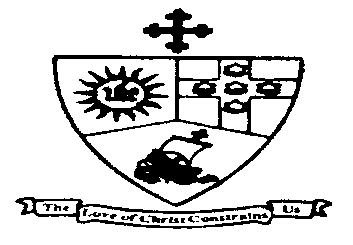 District Theme:“Spreading Scriptural Holiness to Reform the Nation:Beginning with me”DISTRICT PRESIDENTBishop Christine Gooden-BengucheCIRCUIT SUPERINTENDENT MINISTERRev’dDr. George MulrainPROVIDENCE METHODIST CHURCH 132 Old Hope Road, Kingston 6TEL: 876-9775971 / 977-6489Website: www.providencemethodistja.comONLINE WORSHIP SERVICE6th LORD’S DAY AFTER EPIPHANYSunday, February 14, 20218:30 a.m. PREACHERBro. Seymour PantonORDER OF WORSHIPINTROITWe have come into His house and gathered in His name to worship Him (repeat)We have come into His house and gathered in His name to worship Christ the LordWorship Him, Christ the Lord.So forget about yourself and concentrate on Him and worship Him (repeat)So forget about yourself and concentrate on Him and worship Christ the Lord,Worship Him, Christ the Lord.Let us lift up holy hands and magnify His name and worship Him (repeat)Let us lift up holy hands and magnify His name and worship Christ the Lord, Worship Him, Christ the Lord.PRAYERHymn #278 – “When we walk with the Lord”MINISTRY OF THE WORDCOLLECT FOR THE DAYAlmighty Father, whose Son was revealed in majesty before he suffered death upon the cross: give us grace to perceive his glory, that we may be strengthened to suffer with him and be changed into his likeness, from glory to glory; who is alive and reigns with you, in the unity of the Holy Spirit, one God, now and for ever. Amen.The Old Testament: 2 Kings 2: 1 – 122Now when the Lord was about to take Elijah up to heaven by a whirlwind, Elijah and Elisha were on their way from Gilgal. 2Elijah said to Elisha, ‘Stay here; for the Lord has sent me as far as Bethel.’ But Elisha said, ‘As the Lord lives, and as you yourself live, I will not leave you.’ So they went down to Bethel. 3The company of prophets who were in Bethel came out to Elisha, and said to him, ‘Do you know that today the Lord will take your master away from you?’ And he said, ‘Yes, I know; keep silent.’ 4 Elijah said to him, ‘Elisha, stay here; for the Lord has sent me to Jericho.’ But he said, ‘As the Lord lives, and as you yourself live, I will not leave you.’ So they came to Jericho. 5The company of prophets who were at Jericho drew near to Elisha, and said to him, ‘Do you know that today the Lord will take your master away from you?’ And he answered, ‘Yes, I know; be silent.’ 6 Then Elijah said to him, ‘Stay here; for the Lord has sent me to the Jordan.’ But he said, ‘As the Lord lives, and as you yourself live, I will not leave you.’ So the two of them went on. 7Fifty men of the company of prophets also went, and stood at some distance from them, as they both were standing by the Jordan. 8Then Elijah took his mantle and rolled it up, and struck the water; the water was parted to the one side and to the other, until the two of them crossed on dry ground. 9 When they had crossed, Elijah said to Elisha, ‘Tell me what I may do for you, before I am taken from you.’ Elisha said, ‘Please let me inherit a double share of your spirit.’ 10He responded, ‘You have asked a hard thing; yet, if you see me as I am being taken from you, it will be granted you; if not, it will not.’ 11As they continued walking and talking, a chariot of fire and horses of fire separated the two of them, and Elijah ascended in a whirlwind into heaven. 12Elisha kept watching and crying out, ‘Father, father! The chariots of Israel and its horsemen!’ But when he could no longer see him, he grasped his own clothes and tore them in two pieces. Responsive Reading:	Psalm 50: 1-6Leader:	The mighty one, God the Lord, speaks and summons the earth	
   	from the rising of the sun to its setting. Cong:	Out of Zion, the perfection of beauty, God shines forth. Leader:	Our God comes and does not keep silence, before him is a devouring fire, and a mighty tempest all around him. Cong:	He calls to the heavens above and to the earth, that he may judge his people:Leader: 	‘Gather to me my faithful ones, who made a covenant with me by sacrifice!’ Cong:	The heavens declare his righteousness, for God himself is judge.Glory be to the Father and to the Son and to the Holy Spirit; As it was in the beginning, is now and ever shall be, world without end. Amen.The Epistle: 	2 Corinthians 4: 3 – 6 3And even if our gospel is veiled, it is veiled to those who are perishing. 4In their case the god of this world has blinded the minds of the unbelievers, to keep them from seeing the light of the gospel of the glory of Christ, who is the image of God. 5For we do not proclaim ourselves; we proclaim Jesus Christ as Lord and ourselves as your slaves for Jesus’ sake. 6For it is the God who said, ‘Let light shine out of darkness’, who has shone in our hearts to give the light of the knowledge of the glory of God in the face of Jesus Christ.The Gospel: 	Mark 2: 1 – 12                Glory to You, O GodWhen he returned to Capernaum after some days, it was reported that he was at home. 2So many gathered around that there was no longer room for them, not even in front of the door; and he was speaking the word to them. 3Then some people came, bringing to him a paralysed man, carried by four of them. 4And when they could not bring him to Jesus because of the crowd, they removed the roof above him; and after having dug through it, they let down the mat on which the paralytic lay. 5When Jesus saw their faith, he said to the paralytic, ‘Son, your sins are forgiven.’ 6Now some of the scribes were sitting there, questioning in their hearts, 7‘Why does this fellow speak in this way? It is blasphemy! Who can forgive sins but God alone?’ 8At once Jesus perceived in his spirit that they were discussing these questions among themselves; and he said to them, ‘Why do you raise such questions in your hearts? 9Which is easier, to say to the paralytic, “Your sins are forgiven”, or to say, “Stand up and take your mat and walk”? 10But so that you may know that the Son of Man has authority on earth to forgive sins’—he said to the paralytic— 11‘I say to you, stand up, take your mat and go to your home.’ 12And he stood up, and immediately took the mat and went out before all of them; so that they were all amazed and glorified God, saying, ‘We have never seen anything like this!’Hymn # 54(a) – “Majesty, worship his majesty”MAJESTY, worship his majesty,   Unto Jesus be all glory, honour, and praise.   Majesty, kingdom authority   flow from his throne unto his own;  His anthem raise.  So exalt, lift up on high the name of Jesus,  Magnify, come glorify Christ Jesus the King.   Majesty, worship his majesty;   Jesus who died, now glorified,   King of all Kings.MESSAGEHymn # 181 – “Shackled by a heavy burden”2. Since I met this blessed Savior,
Since He cleansed and made me whole;
I will never cease to praise Him,
I'll shout it while eternity rolls.NOTICES AND OFFERINGOFFERING FOR THE FOOD BARRELPRAYERS OF INTERCESSIONSClosing Hymn # 457 – “One more step along the world I go”1. ONE more step along the world I go,    One more step along the world I go,    From the old things to the new   Keep me travelling along with you:   And it's from the old 1 travel to the new;   Keep me travelling along with you.2. Round the corner of the world I turn,   More and more about the world I learn;   All the new things that I see   You'll be looking at along with me:3. As I travel through the bad and good,   Keep me travelling the way I should;   Where I see no way to go   You'll be telling me the way, I know:4. Give me courage when the world is rough,   Keep me loving though the world is tough;   Leap and sing in all I do,   Keep me travelling along with you:5. You are older than the world can be,   You are younger than the life in me;   Ever old and ever new,   Keep me travelling along with you:BENEDICTION1.  WHEN we walk with the Lord  In the light of his word, What a glory he sheds on our way!While we do his good will, He abides with us still,And with all who will trust and obey:Trust and obey, for there's no other wayTo be happy in Jesus,But to trust and obey.2.  Not a shadow can rise ,   Not a cloud in the skies,   But his smile quickly drives it away;   Not a doubt nor a fear,   Not a sigh nor a tear,   Can abide while we trust and obey:3.  Not a burden we bear,   Not a sorrow we share,   But our toil he doth richly repay;   Not a grief nor a loss,   Not a frown nor a cross,   But is blest if we trust and obey:4.  But we never can prove   The delights of his love   Until all on the altar we lay;   For the favour he shows,   And the joy he bestows,   Are for them who will trust and   obey:5. Then in fellowship sweet   We will sit at his feet,   Or we'll walk by his side in the way;   What he says we will do,   Where he sends we will go—   Never fear, only trust and obey:1. Shackled by a heavy burden,
'neath a load of guilt and shame;
Then the hand of Jesus touched me,
And now I am no longer the same.Refrain:
He touched me, O, He touched me,
And O, the joy that floods my soul.
Something happened, and now I know,
He touched me and made me whole. 